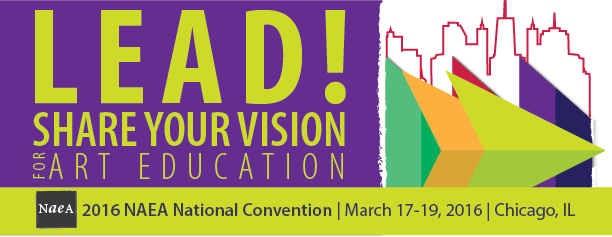 MealsNational Art Education AssociationMarch 17-19, 2016Chicago, ILFriday, March 1812:00 – 1:50 pmUSSEA Luncheon Edwin Ziegfeld Award and Luncheon The USSEA Edwin Ziegfeld Award and luncheon celebrates international and national scholarship and national service. Join this celebration award with your colleagues and applaud their outstanding achievements.Menu:Sui Chou Salad containing Fresh Soya Beans, Mung Bean Sprout, Wonton Crispand Young Ginger Asian Plum Dressing; Lemon and Garlic Roasted Breast of Chicken Served with Rosemary Roasted Seasonal Vegetables and Creamy Herbed Polenta; flourless chocolate cake; served with assorted rolls and butter, freshly brewed regular and decaffeinated coffee, hot tea, and iced tea.Ticket Price: $50Price includes 21.50% service charge, 10.25% sales tax, and other applicable IL taxes.